    Thành phố Hồ Chí Minh, ngày     tháng     năm 2021BẢNG MÔ TẢ CÔNG VIỆCTRUNG TÂM DỮ LIỆU ĐẠI HỌC QUỐC GIA THÀNH PHỐ HỒ CHÍ MINHTUYỂN DỤNGTên vị trí:Tuyển thực tập sinh chuyên ngành hệ thống Công nghệ thông tin hoặc có liên quan2. Thuộc bộ phận: Trung tâm Dữ liệu Đại học Quốc gia Thành phố Hồ Chí Minh3. Địa điểm làm việc: Phòng 114A - Khu Công nghệ Phần mềm, Khu phố 6, Phường Linh Trung, Thành phố Thủ Đức, Thành phố Hồ Chí Minh4. Mô tả công việc- Hỗ trợ vận hành hạ tầng công nghệ thông tin VNU.DC- Tiếp nhận, giải quyết các sự cố liên quan hạ tầng Công nghệ thông tin (CNTT) của VNU.DC- Triển khai, vận hành, quản lý hệ thống server Windows & Linux
- Triển khai, vận hành, quản lý hệ thống ảo hóa
- Giám sát hệ thống & thông báo cho cấp trên những bất thường, rủi ro trong hệ thống
- Tham gia phân tích, giải quyết các sự vụ, sự cố, công việc- Tham gia vào các dự án của VNU.DC theo phân công của ban giám đốc- Xây dựng các giải pháp CNTT-TT để tư vấn cho KH- Hỗ trợ đội ngũ kinh doanh trong các dự án5. Kỹ năng/Chuyên môn- Học chuyên ngành hệ thống Công nghệ thông tin và các ngành liên quan (sinh viên năm 3 hoặc năm cuối)- Sự am hiểu công nghệ và cập nhật tốt các nền tảng công nghệ mới - Có hiểu biết một trong các ngôn ngữ lập trình PHP, Python, HTML, CSS, Javascript- Có hiểu biết về các nền tảng di động- Có hiểu biết về MySQL, MongoDB và các hệ CSDL- Có kiến thức về Docker- Am hiểu về nguyên tắc bảo mật mạng và dữ liệu- Có kỹ năng phân tích tổng hợp và xử lý thông tin, dữ liệu- Có trách nhiệm, tư duy tốt, yêu thích công việc nghiên cứu- Có đức tính trung thực, hòa đồng, chủ động trong công việc với tinh thần trách nhiệm cao- Linh hoạt và khả năng thích ứng với môi trường làm việc khác nhau-  Tiếng Anh ở mức cơ bản.6. Phúc lợi- Tham gia vào các dự án của Trung tâm có cơ hội phát triển bản thân và nhận kinh phí từ dự án phụ trách.- Hoàn thành tốt kỳ thực tập có cơ hội được làm việc chính thức tại Trung tâm Dữ liệu ĐHQG-HCM7. Ứng tuyển- Vui lòng gửi CV vào địa chỉ email: thithuy.nguyen@vnu-itp.edu.vn hoặc liên hệ số điện thoại Ms Thủy: 0986560918Website: https://vnudc.com/“Welcome Trung tâm Dữ liệu Đại học Quốc gia Thành phố Hồ Chí Minh” KHU CÔNG NGHỆ PHẦN MỀM ĐHQG-HCMTRUNG TÂM DỮ LIỆU ĐHQG-HCM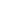 CỘNG HÒA XÃ HỘI CHỦ NGHĨA VIỆT NAMĐộc lập - Tự do - Hạnh phúc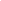 